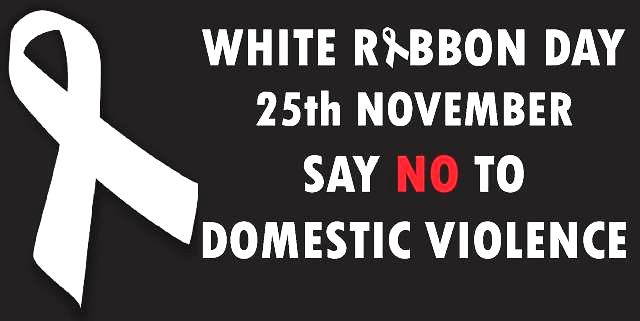 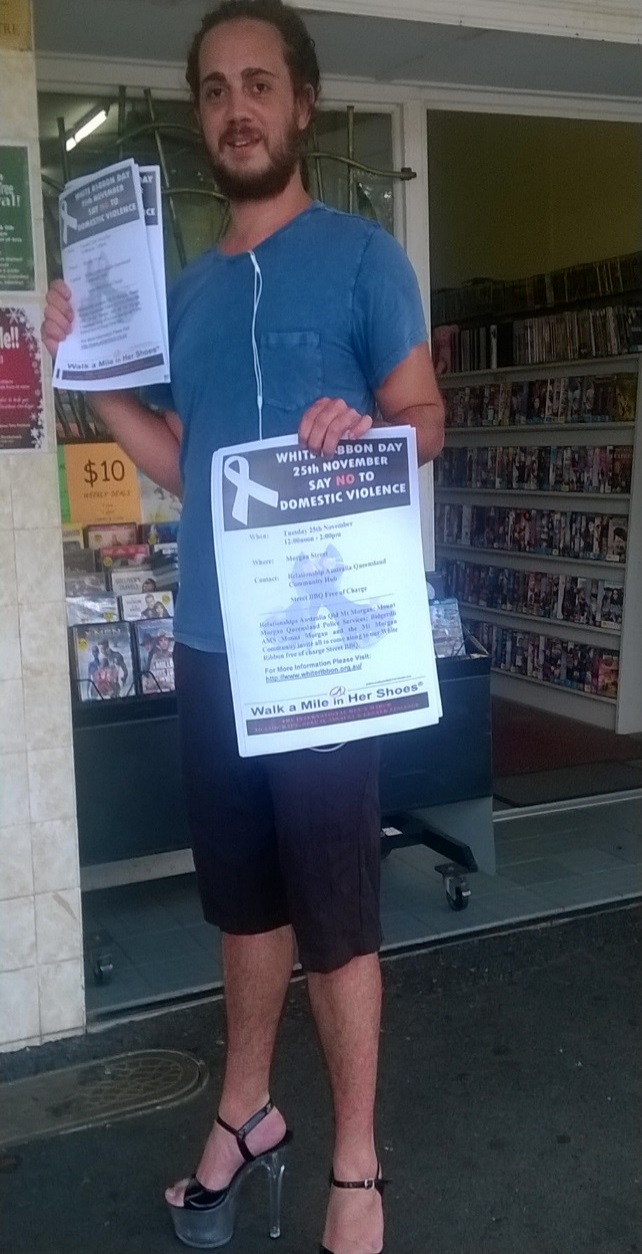 When:Tuesday 25th November	12:00noon - 2:00pm Where:Morgan Street Contact: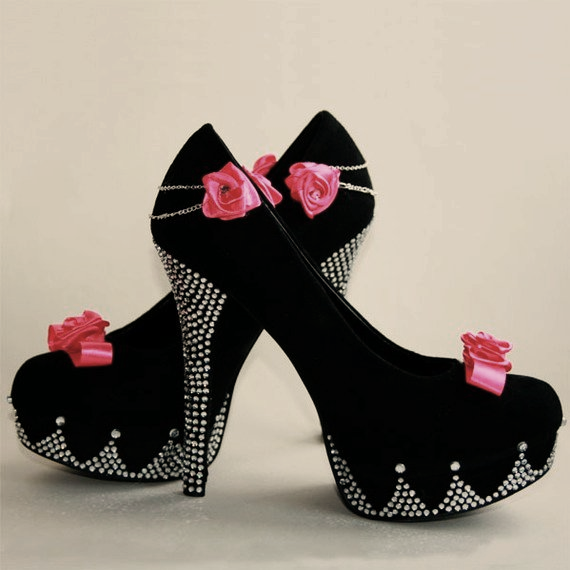 Relationship Australia Queensland
Community HubStreet BBQ Free of ChargePlease wear your Heels to show your supportRelationships Australia Qld Mt Morgan; Mount Morgan Queensland Police Services; Bidgerdii AMS Mount Morgan and the Mt Morgan Community invite all to come along to our White     Ribbon free of charge Street BBQ. For More Information Please Visit: www.whiteribbon.org.au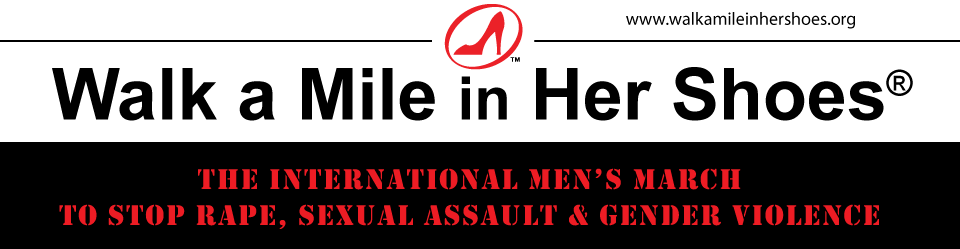 